ИнформацияО подготовительной работе к Собранию граждан села Николаевка по вопросу: участия жителей села Николаевка в реализации проекта развития сельских поселений муниципальных районов Оренбургской области, основанных на местных инициативах в соответствии с постановлением Правительства Оренбургской области № 851-пп от 14.11.2016 года В ходе подготовки к Собранию граждан проведена следующая работа:20 января 2017 года проведено совещание с общественными формированиями, депутатами сельсовета, руководителями учреждений на котором  глава Николаевского сельсовета Дудко С.Н.  и депутат районного Совета депутатов, председатель СПК «Рассвет» Сагитов Р.А.  ознакомили  присутствующих с постановлением Правительства Оренбургской области № 851-пп от 14.11.2016г «О реализации на территории Оренбургской области проектов развития сельских поселений муниципальных районов Оренбургской области, основанных на местных инициативах» и Порядком проведения конкурсного отбора проектов развития сельских поселений муниципальных районов Оренбургской области, основанных на местных инициативах»  Председатель Совета женщин Бессонная Т.И., член Совета ветеранов  Кравченко В.Н., депутат сельсовета Матвеев В.М., член Совета женщин Донченко Т.В. выступили с предложениями по участию в инициативном бюджетировании.Все присутствующие поддержали предложение об участие в проекте развития сельского поселения и приняли решение:1.Вынести  на Собрание граждан с.Николаевка вопрос об участии в проекте развития сельского поселения, основанных на местных инициативах2. Совету женщин провести опрос граждан села Николаевка о выборе проекта для участия в Программе поддержке местных инициатив.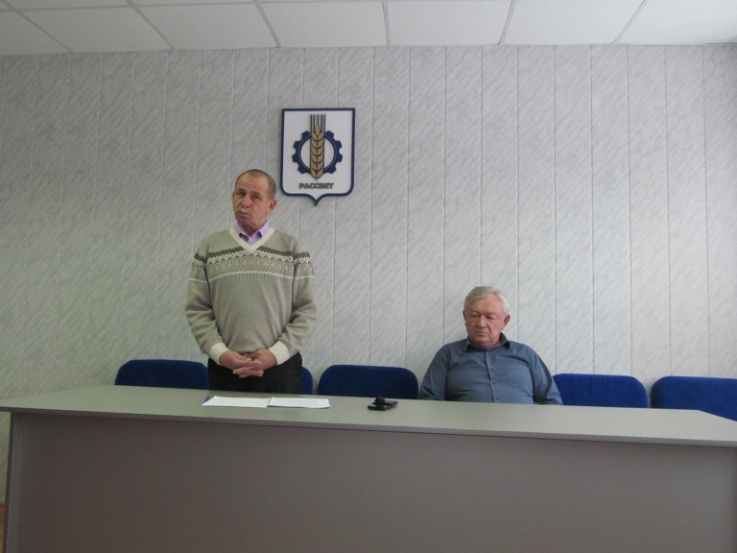 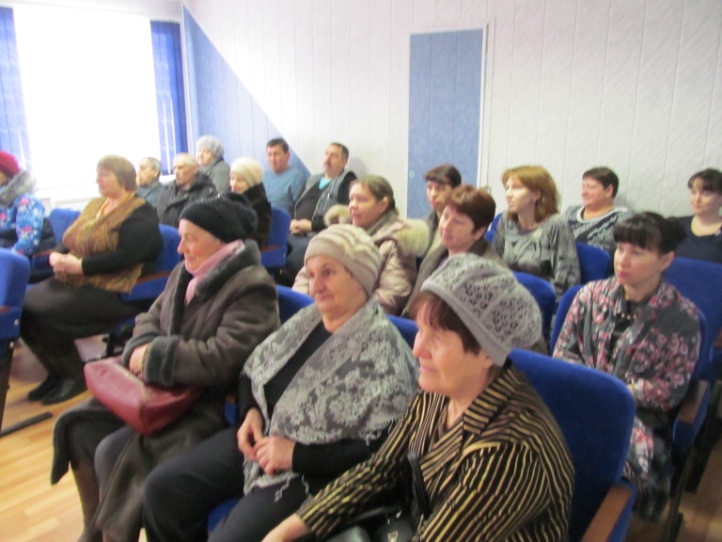 